NEXT MEETING:  June 24, 2024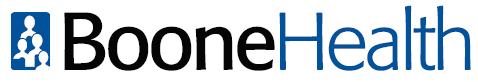 Meeting of Board of Trustees
 Monday, May 20, 2024 - 5:00 pmBoone Health Conference Room CMeeting of Board of Trustees
 Monday, May 20, 2024 - 5:00 pmBoone Health Conference Room CMeeting of Board of Trustees
 Monday, May 20, 2024 - 5:00 pmBoone Health Conference Room CAgenda ItemPresenterActionCall to Order Board of TrusteesDr. Jerry KennettMotion: Call to OrderWelcome Chris Jones, Chief Operating OfficerDr. Jerry KennettInformation OnlyApproval of Consent Agenda:Prior Month’s Board of Trustee Minutes (April 22)April 2024 Trustee Financial Report Dr. Jerry KennettMotion:  Approval of Consent Agenda ItemsBoone Health 1st Quarter 2024 FinancialsEd Clayton, CFOInformation OnlyContract for Parking Garage Improvements - Western Specialty ContractorsDr. Jerry KennettMotion:  Approval of a contract as presented with Western Specialty Contractors for parking garage improvements in the amount of $472,979.12.Vandiver Drive Drainage Project Easement Request by City of ColumbiaDr. Jerry KennettMotion:   A motion to accept the City of Columbia’s offer of $1600 for a temporary construction easement for its Vandiver Dr. drainage project and authorize its execution by the Chair and Trustees as appropriate.Adjournment of Board of Trustees MeetingDr. Jerry KennettMotion: Adjournment